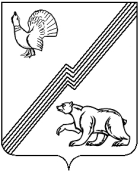 АДМИНИСТРАЦИЯ ГОРОДА ЮГОРСКАХанты-Мансийского автономного округа - ЮгрыПОСТАНОВЛЕНИЕ О внесении изменений в постановлениеадминистрации города Югорска от 12.04.2022 № 697-п «Об утвержденииадминистративного регламентапредоставления муниципальнойуслуги «Присвоение адреса объекту адресации, изменение и аннулирование такого адреса»В соответствии с Федеральным законом от 27.07.2010 № 210-ФЗ «Об организации предоставления государственных и муниципальных услуг», Уставом  города Югорска, в целях приведения муниципального нормативного правового акта в соответствие с действующим законодательством:1. Внести в постановление администрации города Югорска от 12.04.2022 № 697-п «Об утверждении административного регламента предоставления муниципальной услуги «Присвоение адреса объекту адресации, изменение и аннулирование такого адреса» (с изменениями от 21.11.2022 № 2445-п) следующие изменения:1.1. В пункте 5 слова «первого заместителя главы города – директора Департамента муниципальной собственности и градостроительства администрации города Югорска С.Д. Голина» заменить словами «заместителя главы города – директора Департамента муниципальной собственности и градостроительства администрации города Югорска Котелкину Ю.В.».1.2. В приложении:1.2.1. В пункте 2.5:1.2.1.1. Подпункт «а» после слов «объекту адресации» дополнить словами «с приложением выписки из государственного адресного реестра об адресе объекта адресации или уведомления об отсутствии сведений в государственном адресном реестре».1.2.1.2. Подпункт «б» после слов «объекту адресации)» дополнить словами «с приложением выписки из государственного адресного реестра об адресе объекта адресации или уведомления об отсутствии сведений в государственном адресном реестре».1.2.2. Пункт 2.7 изложить в следующей редакции:«2.7. Принятие решения о присвоении объекту адресации адреса или аннулировании его адреса, решения об отказе в присвоении объекту адресации адреса или аннулировании его адреса, а также размещение соответствующих сведений об адресе объекта адресации в государственном адресном реестре осуществляются Департаментом:а) в случае подачи заявления на бумажном носителе - в срок не более 8 рабочих дней со дня поступления заявления;б) в случае подачи заявления в форме электронного документа - в срок не более 5 рабочих дней со дня поступления заявления.Заявление о присвоении объекту адресации адреса или об аннулировании его адреса считается поступившим в Департамент со дня его регистрации.».1.2.3. В абзацах втором и третьем пункта 2.12 слова «прав на недвижимое имущество и сделок с ним» заменить словом «недвижимости».1.2.4. В приложении 4 к административному регламенту предоставления муниципальной услуги:1.2.4.1. Раздел 7 дополнить строкой следующего содержания:«».1.2.4.2. В графе «Срок выполнения административных действий» раздела 8 слова «В день регистрации результата предоставления муниципальной услуги» заменить словами «В день получения от оператора федеральной информационной адресной системы выписки из государственного адресного реестра об адресе объекта адресации или уведомления об отсутствии сведений в государственном адресном реестре».2. Опубликовать постановление в официальном печатном издании города Югорска и разместить на официальном сайте органов местного самоуправления города Югорска.3. Настоящее постановление вступает в силу после его официального опубликования.от 05.04.2024№ 562-пРазмещение сведений  в государственном адресном реестреФормирование запроса оператору федеральной информационной адресной системыНе позднее одного календарного дня со дня размещения сведений в государственном адресном реестреДолжностное лицоДепартамента,ответственное запредоставлениемуниципальнойуслугиДепартамент/ Федеральная информационная адресная системаРезультат  предоставления муниципальной услуги,  предусмотренный пунктом 2.5 настоящего административного регламентаВыписка из государственного адресного реестра об адресе объекта адресации или уведомление об отсутствии сведений в государственном адресном реестреИсполняющий обязанности главы города ЮгорскаЮ.В. Котелкина